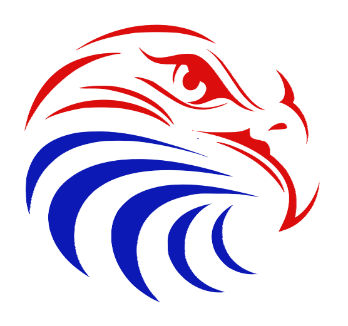 Spring Hill Eagles Youth Football and Cheer4375 Copper Hill DrSpring Hill, FL  34609Non-Profit Tax ID: 86-3818380Contact Information:Heather BaldwinPH: 607-778-0967Email: Heather.baldwin0967@yahoo.comThe Corporation is organized exclusively for charitable and educational purposes within the meaning of Section 501(c)(3) of the Internal Revenue Code. The Corporations specific purpose is Youth Football and Cheer practice, games, and clinics program focused on the Spring Hill Community as a feeder for the local high schools.  We currently have 157 athletes enrolled in our program. We offer a program for kids ranging in age from 4 to 16. With help from Sponsors we could expand and include more athletes.Become a Sponsor for the Eagles, it promotes a positive brand, increases brand awareness, reaches a wider demographic, and enhances community participation.Sponsorship PackagesBRONZE EAGLE PACKAGE:  $250.00Shirt LogoVendor Space for All Home Games3x5 banner to be displayed at all home games.Recognition by announcer throughout home gamesSILVER EAGLE PACKAGE:  $500.00Everything included in BRONZE EAGLE package above.Advertisement on our social media web pagesFree Entry to all home games (up to five guests)Recognition on all live streamsGOLD EAGLE PACKAGE:  $1,000Everything included in SILVER EAGLE package above.VIP Area with beverage and snacks included.Photo with Eagles, dressed in uniform to be displayed in office.  This photo can be taken with company employees or vehicles.PLATINUM EAGLE PACKAGE:  $2,500Everything included in GOLD EAGLE package above.Advertisement on our website for 1 yearMajor event named after sponsor (details to be negotiated)$250.00 toward player of your choice on any teamIf you are interested in becoming a sponsor, please contact us at the above information. Checks can be made payable to Spring Hill Youth Football League, Inc.  We appreciate your time and look forward to becoming your greatest promoter!Spring Hill EaglesOwner/President Stephen Farrell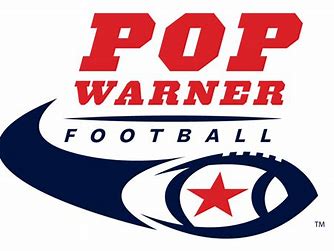 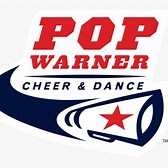 